Additional file 4 Structure learning result in each learning unit (adjacent cities)A                                         B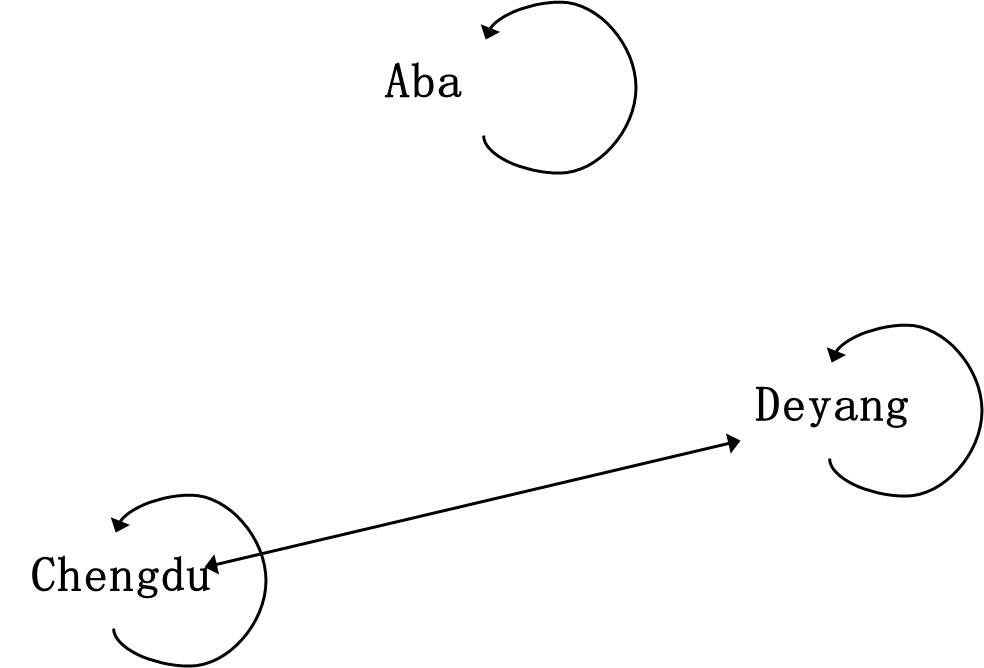 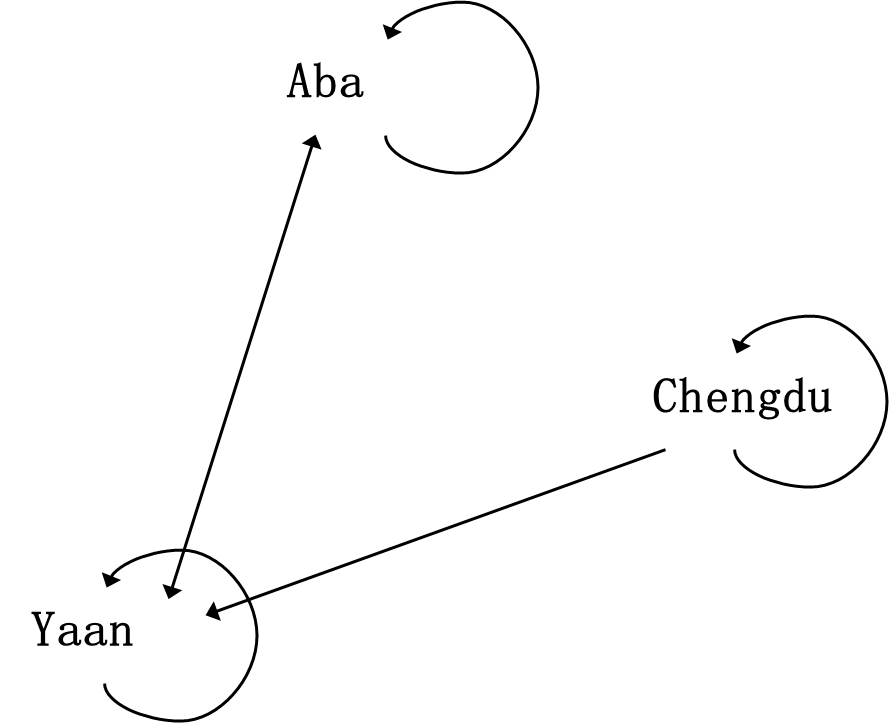 C                                         D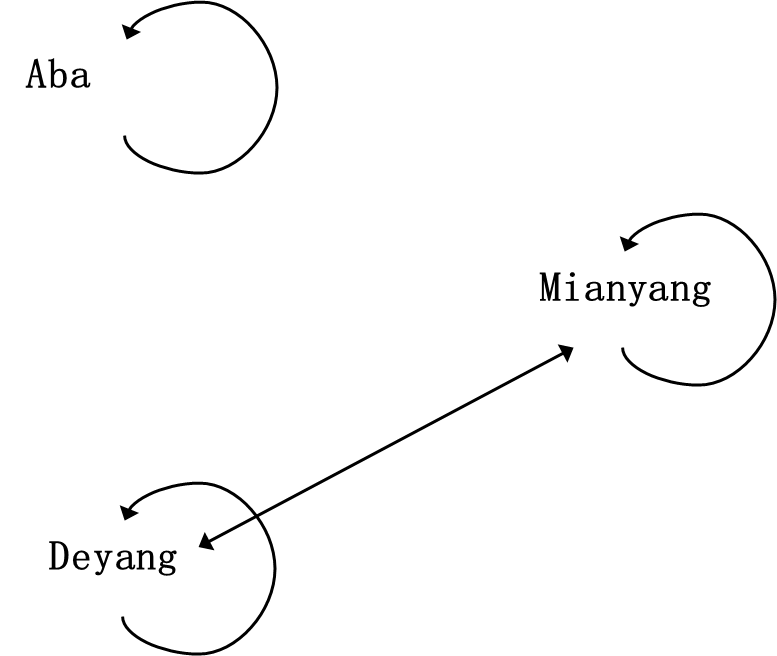 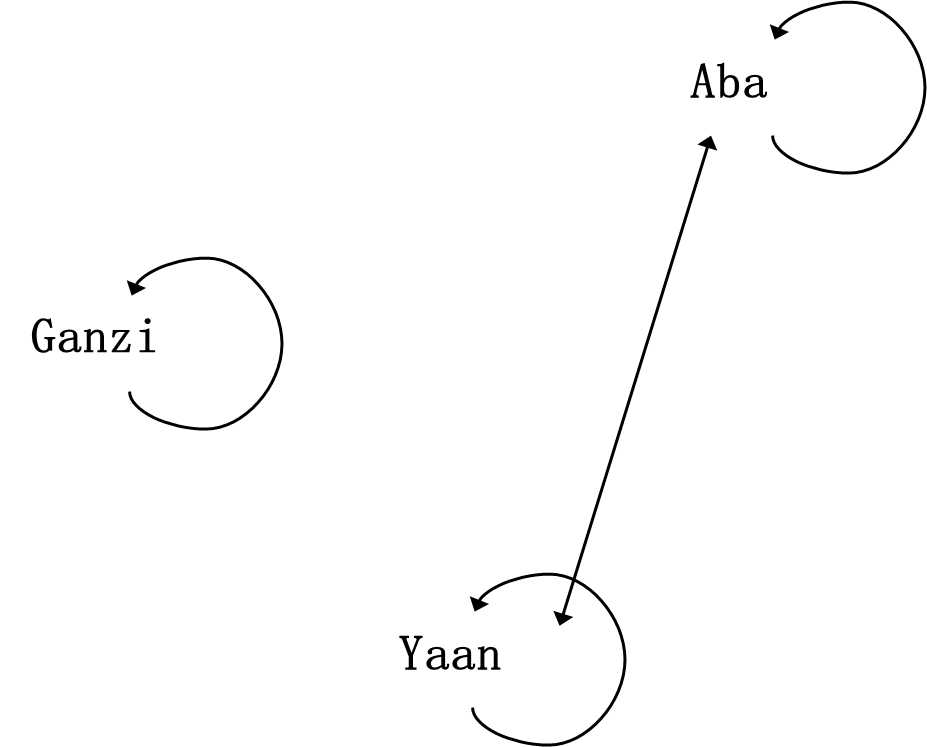 E                                           F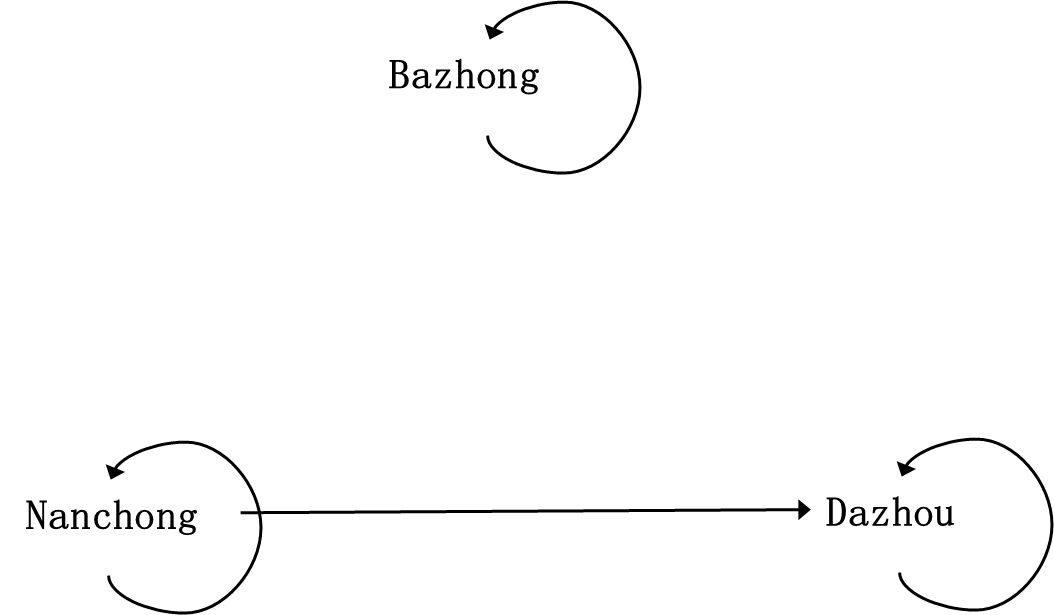 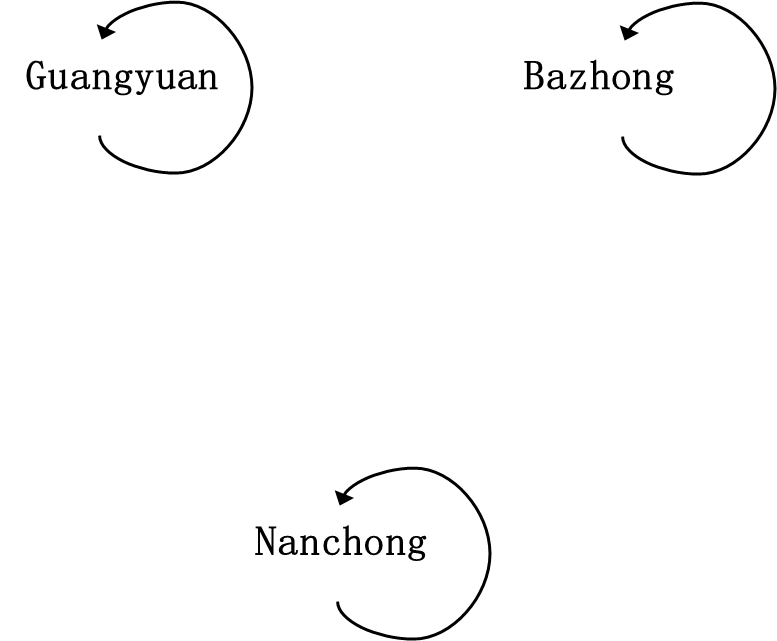 G                                          H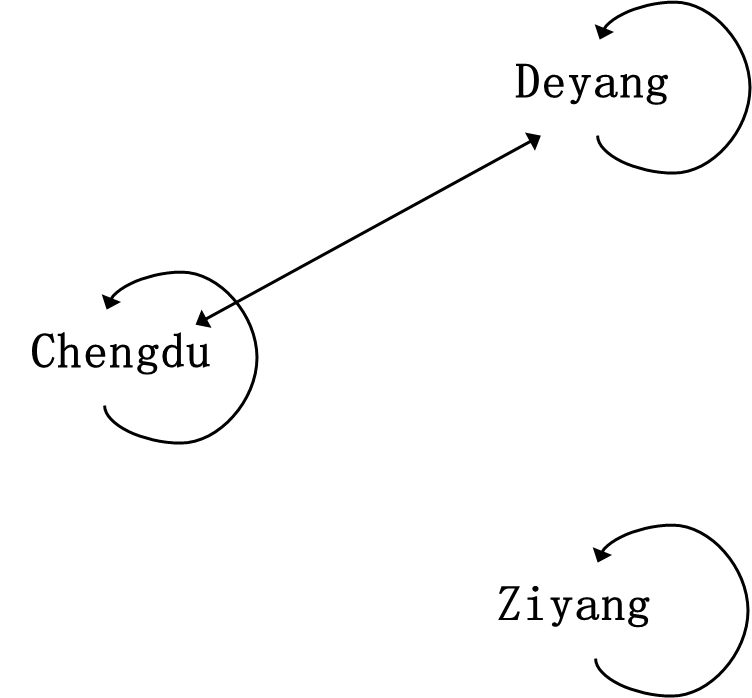 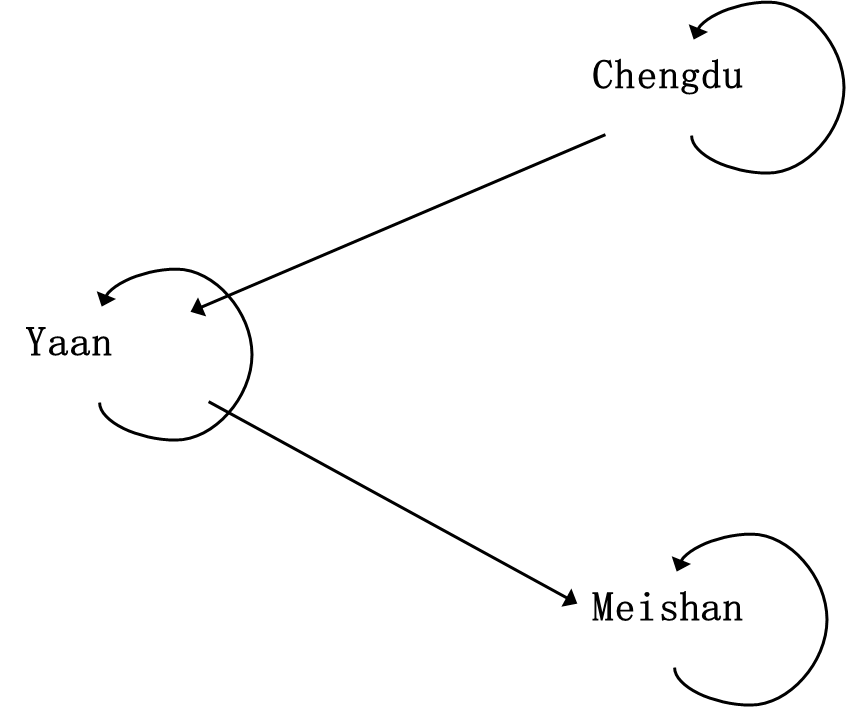 I                                           J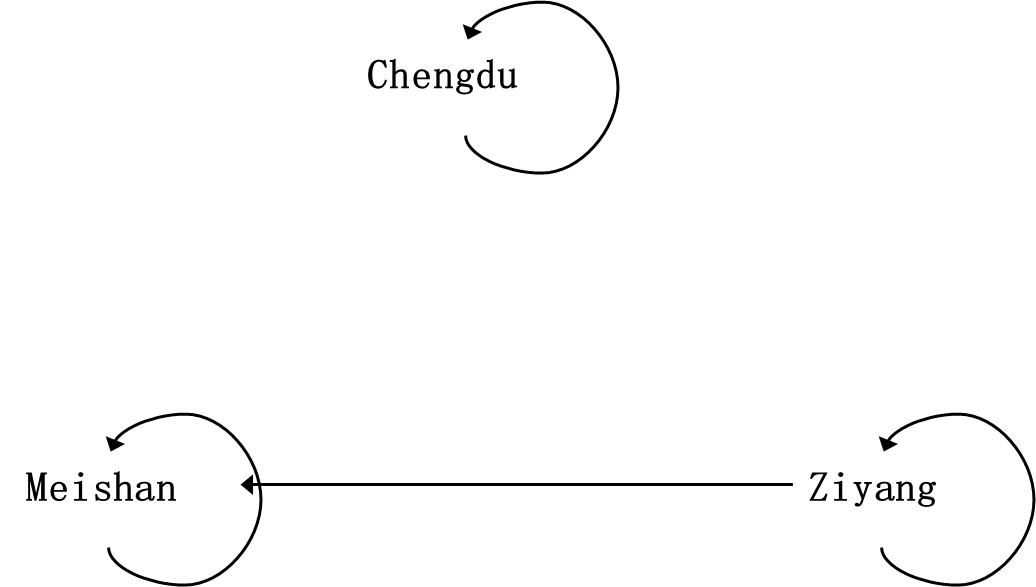 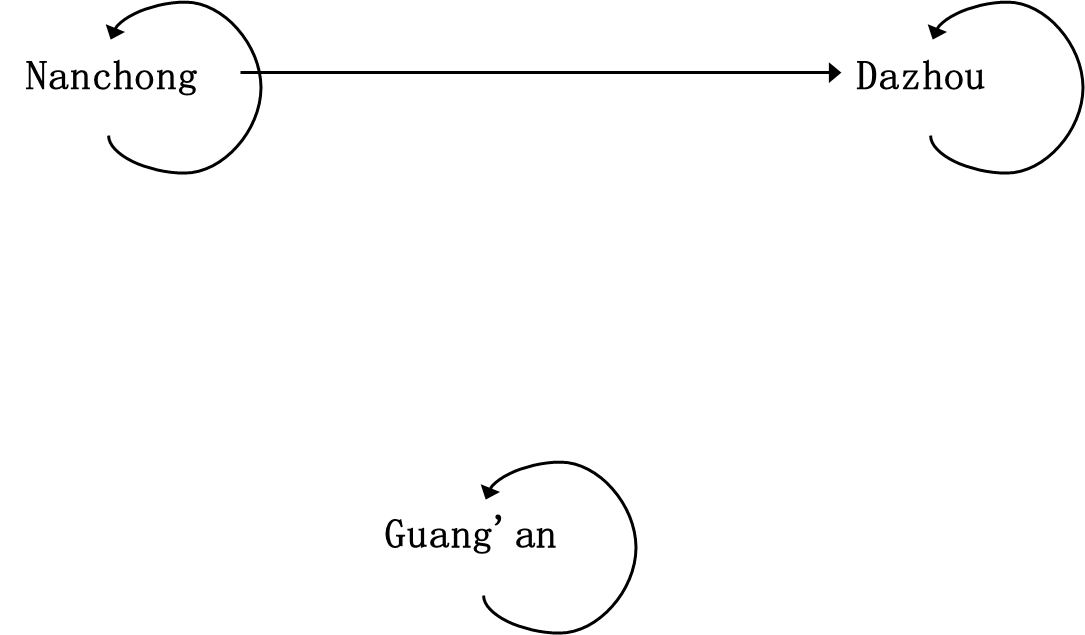 K                                            L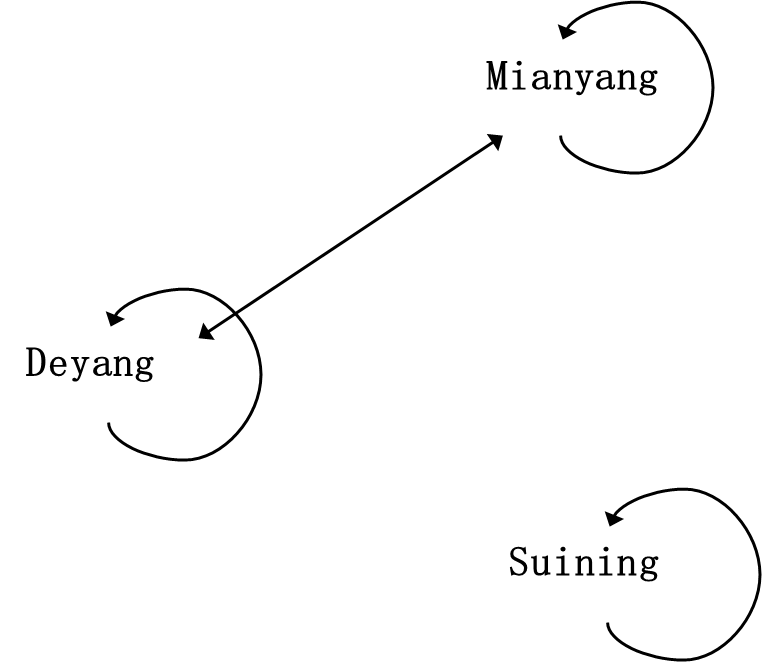 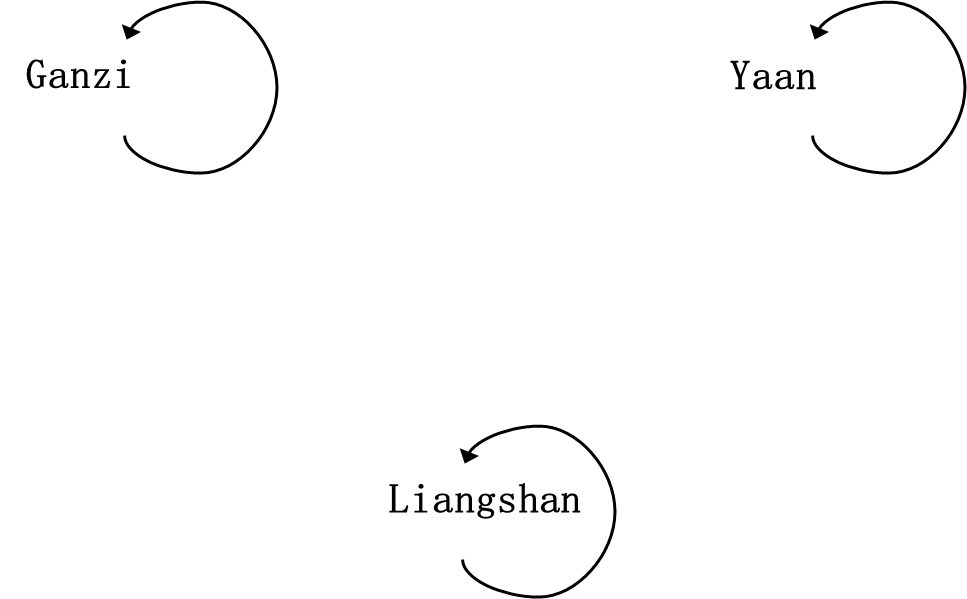 M                                            N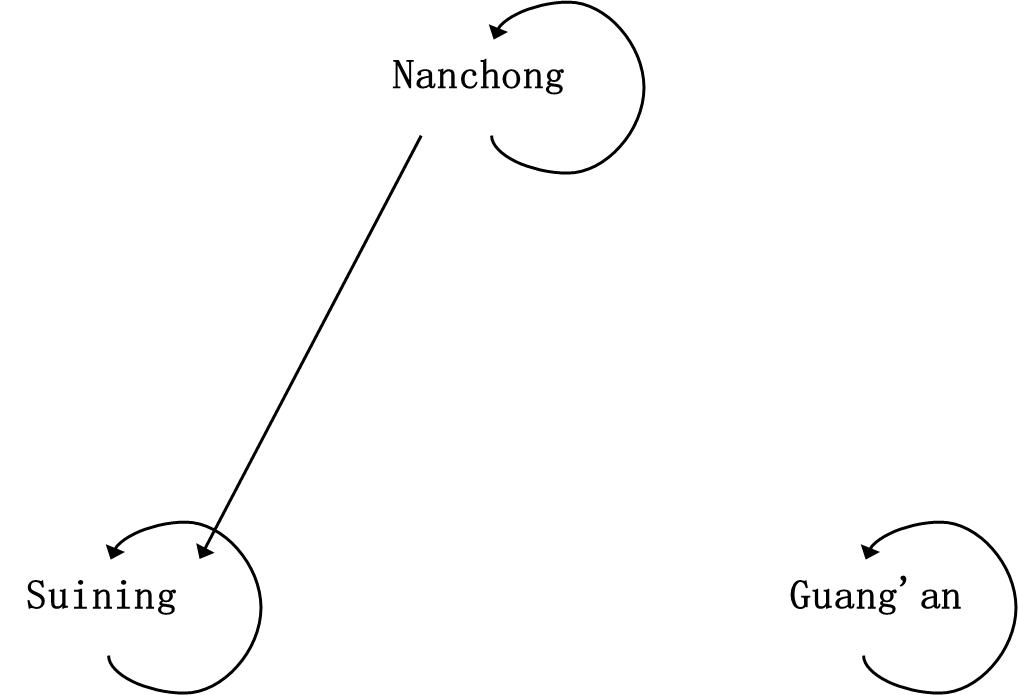 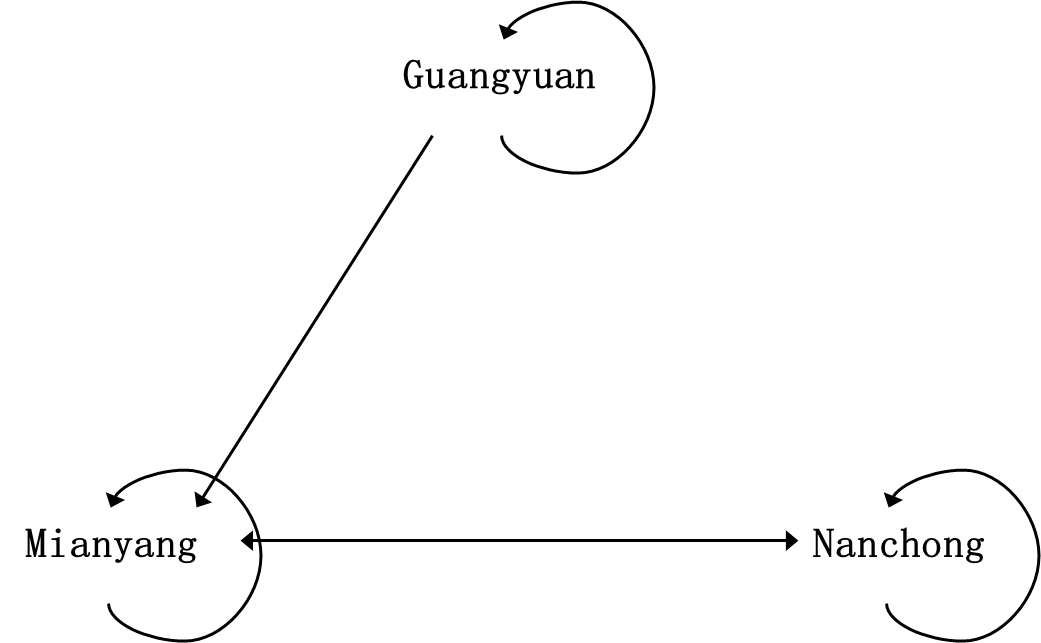 O                                         P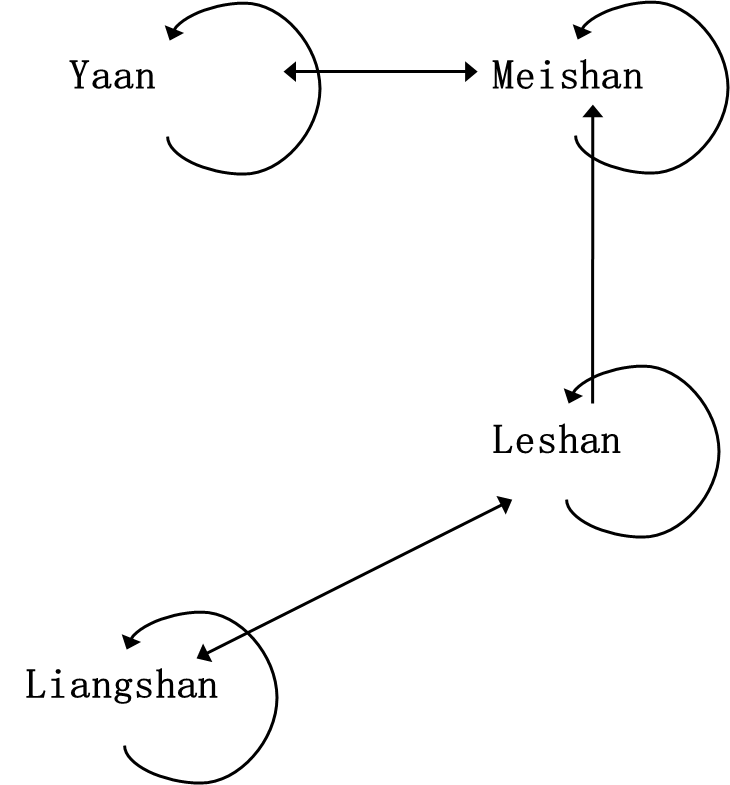 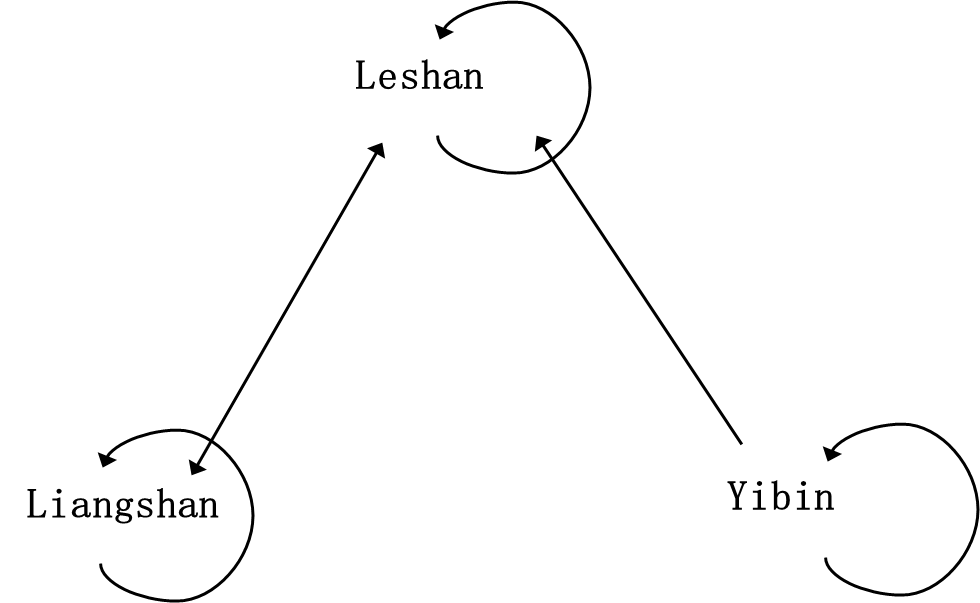 Q                                          R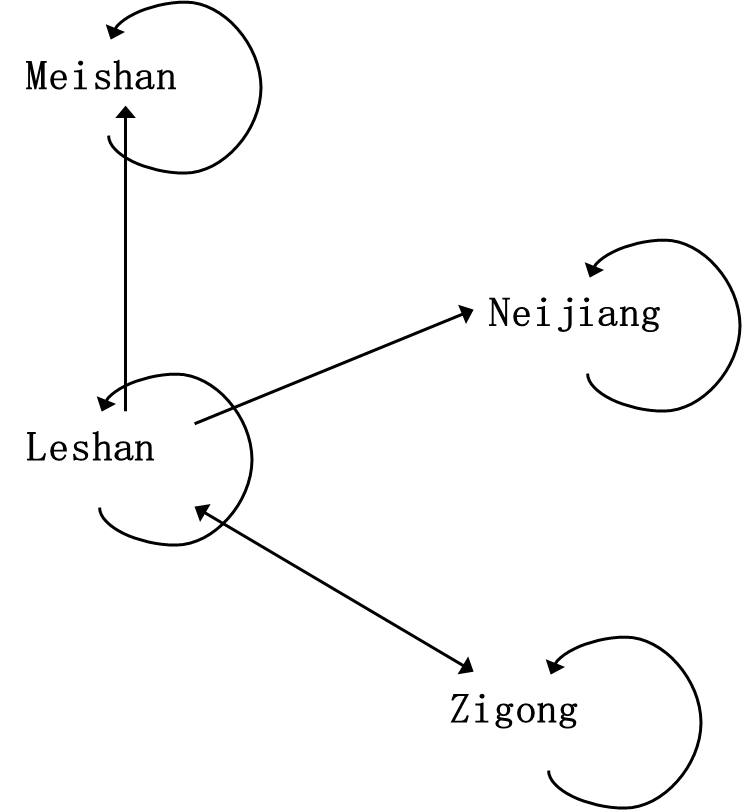 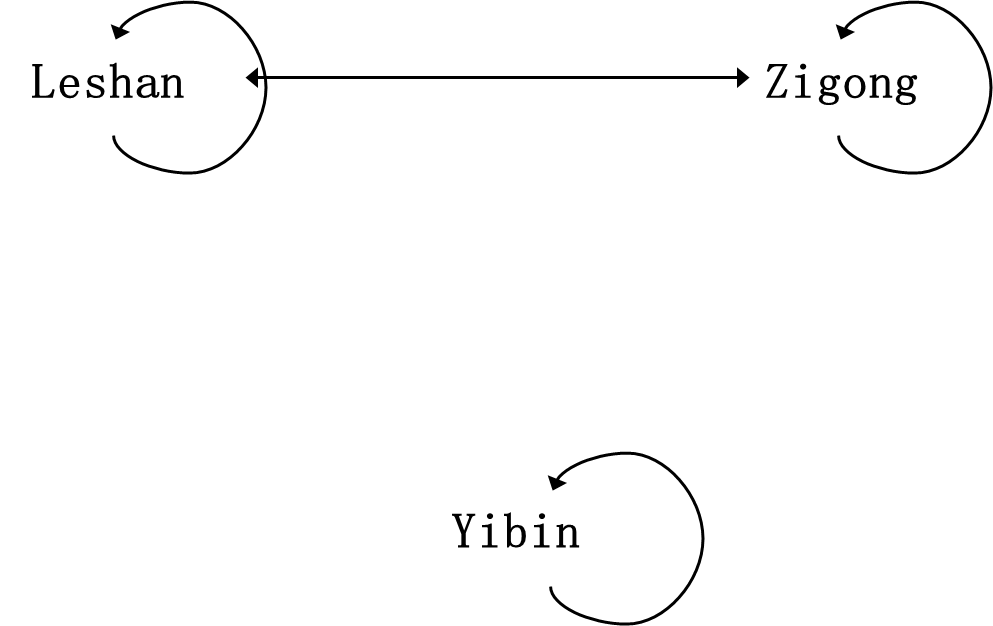 S                                          T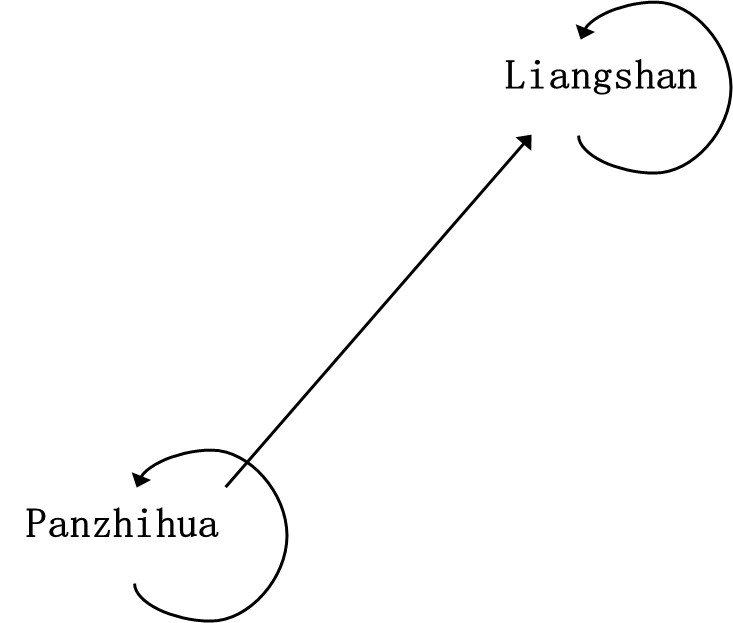 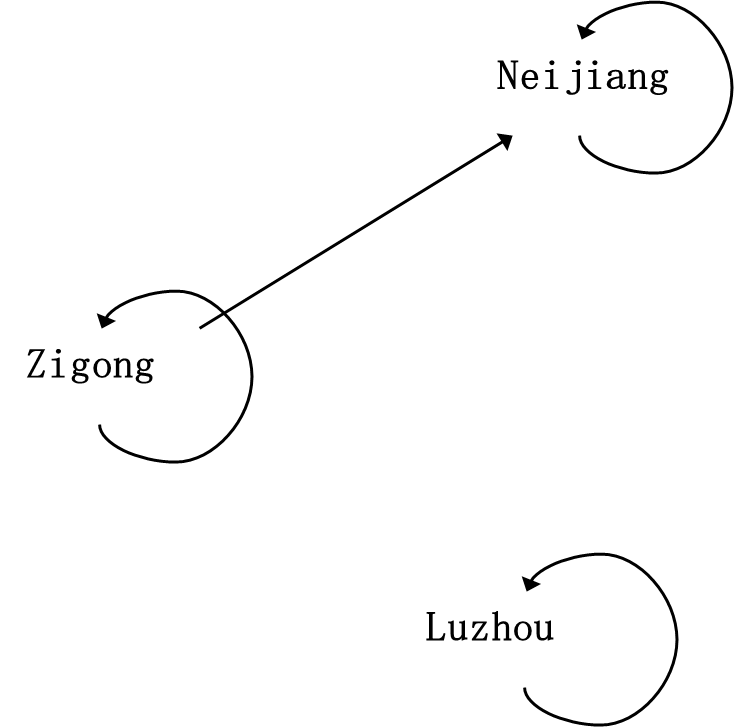 U                                 V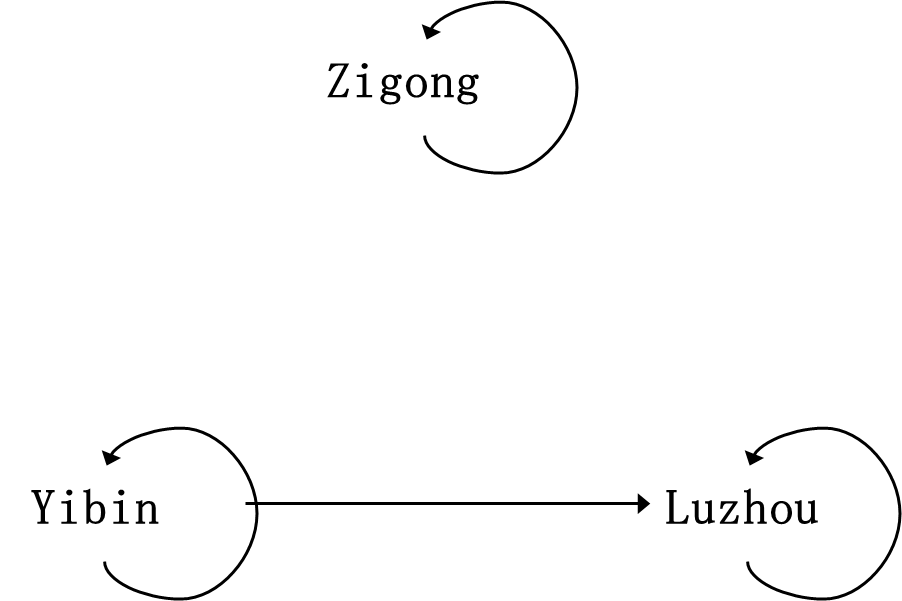 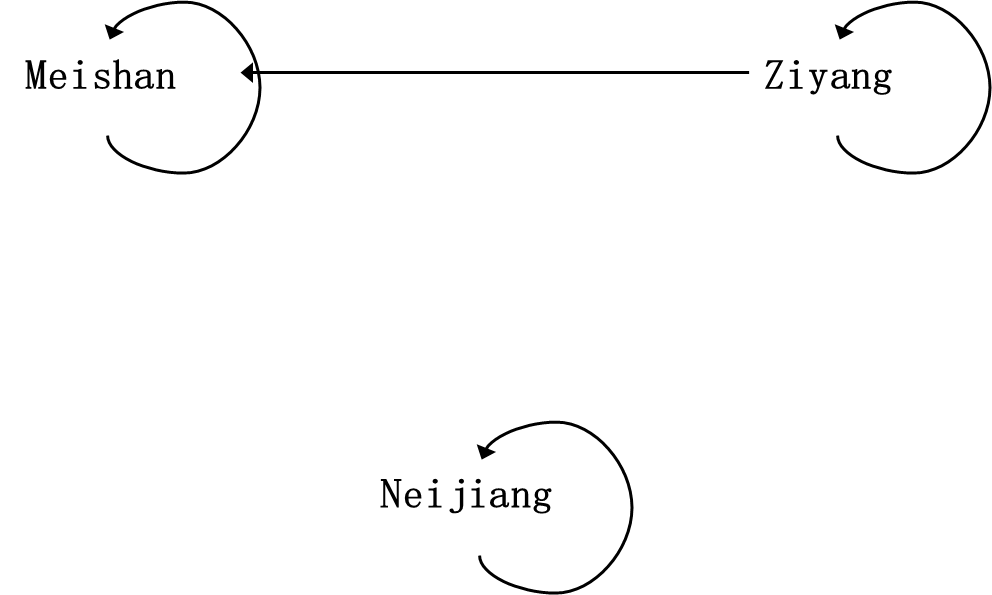 W                                 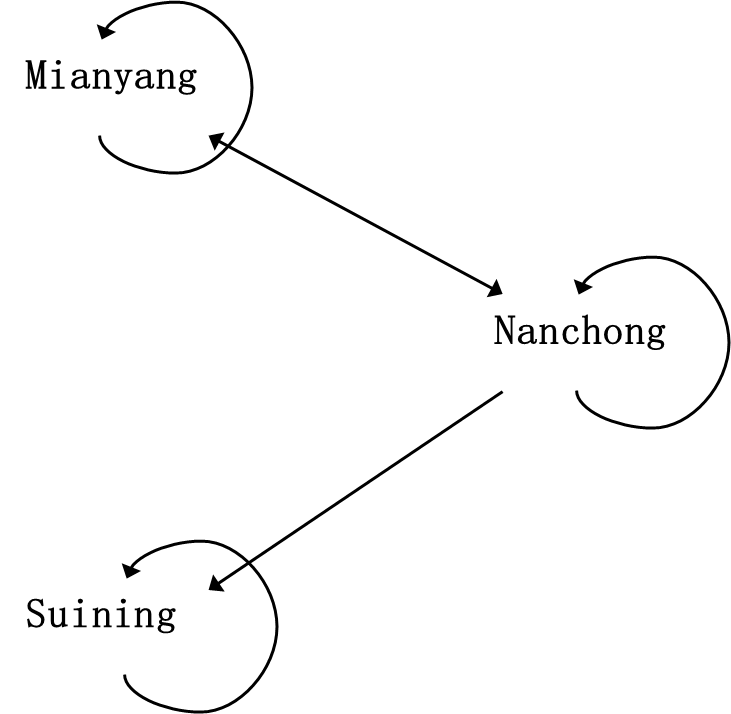 